Input file $alephe_scratch/exl-ret-01 with the following system numbers (records without ADM record):000000008XXX01000000036XXX01000000087XXX01First I added an expand procedure with a script in order to create a dummy field (necessary for creating an item) which holds default item information.  This field must exist even when you don’t create any item. I've added the following information to the dummy field:xxx01/tab/import/adm_fix!   2   3  4  5   6    7                 8                           9!-!!!!!-!!-!-!!!-!!!-!!!!!-!!!!!!!!!!!!!!!!!!!!!!!!!!!!!!-!!!!!!!!!!!!!!!!!!!!!!!!!!!!!!!!!!!!!!!!!!!!!!!!!!!!!!!!!!!!!!!!!!!!!!!!!!!!!!!!!!!!!!!!!!!!!!!!!!!!1 LDR                      ADD-FIELD                      998  ,L,$$aMAIN$$bSUPP$$c05$$dUNxxx01/tab/tab_expandADM        fix_doc_do_file_08             adm_fixThis is the table which migrates information from field 998 into item record fields:xxx01/tab/import/tab_hol_item_create!      1                    2        3   4          5     6          7     8          9     0          1!!!!!!!!!!!!!!!!!!!!!!!!!-!!!!!!!!!!-!-!!!!!!!!!!-!!!!!-!!!!!!!!!!-!!!!!-!!!!!!!!!!-!!!!!-!!!!!!!!!!-!!!!!SUB-LIBRARY               a          NCOLLECTION                b          NZ30-MATERIAL              d          NZ30-ITEM-STATUS           c          NNow p_manage_50 can be started with the following options: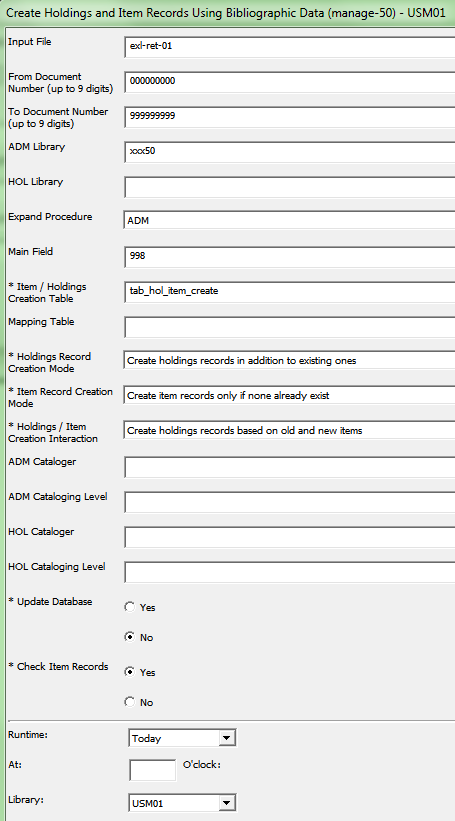 Results of manage-50 run from log file:NOTE: this job was run with the update      database flag set to 'No'.  No      changes were made to the database;      the counts indicate how many records      would have been created.-------------------------------------------Number of bib records read:       000000003Number of ADM records created:    000000003Number of HOL records created:    000000000Number of item records created:   000000000Sub LibraryMAINCollectionSUPPItem Status05MaterialUnknown